§1656.  Transfer authorized by will or trust1.  Authorized transfer.  A personal representative or trustee may make an irrevocable transfer pursuant to section 1660 to a custodian for the benefit of a minor as authorized in the governing will or trust.[PL 1987, c. 734, §2 (NEW).]2.  Authorized custodian.  If the testator or settlor has nominated a custodian under section 1654 to receive the custodial property, the transfer shall be made to that person.[PL 1987, c. 734, §2 (NEW).]3.  Designate a custodian.  If the testator or settlor has not nominated a custodian under section 1654, or all persons nominated as custodian die before the transfer or are unable, decline or are ineligible to serve, the personal representative or the trustee, as the case may be, shall designate the custodian from among those eligible to serve as custodian for property of that kind under section 1660, subsection 1.[PL 1987, c. 734, §2 (NEW).]SECTION HISTORYPL 1987, c. 734, §2 (NEW). The State of Maine claims a copyright in its codified statutes. If you intend to republish this material, we require that you include the following disclaimer in your publication:All copyrights and other rights to statutory text are reserved by the State of Maine. The text included in this publication reflects changes made through the First Regular and First Special Session of the 131st Maine Legislature and is current through November 1. 2023
                    . The text is subject to change without notice. It is a version that has not been officially certified by the Secretary of State. Refer to the Maine Revised Statutes Annotated and supplements for certified text.
                The Office of the Revisor of Statutes also requests that you send us one copy of any statutory publication you may produce. Our goal is not to restrict publishing activity, but to keep track of who is publishing what, to identify any needless duplication and to preserve the State's copyright rights.PLEASE NOTE: The Revisor's Office cannot perform research for or provide legal advice or interpretation of Maine law to the public. If you need legal assistance, please contact a qualified attorney.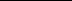 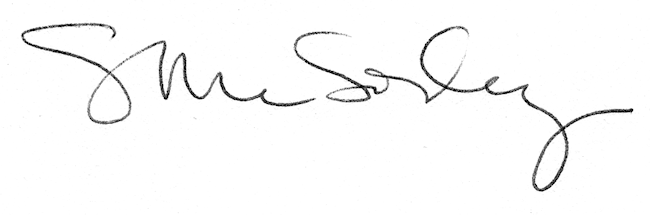 